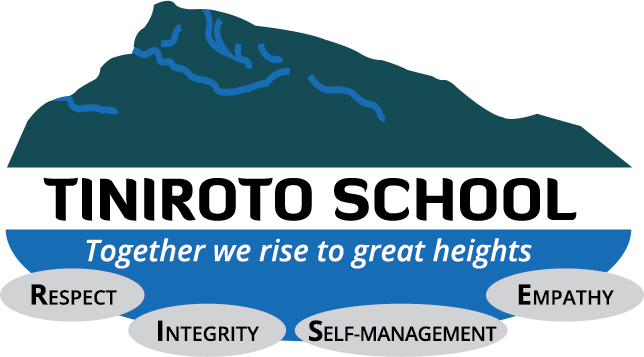 Long Term Plan by Reading Level/AgeTerm 3, 2014When students move up, we move their name into the appropriate box and date it.PinkPINK:Can read my own nameCan hold the book carefullyCan show you the front and back coverKnow that writing carries a message that is shared Can show you what a word is, and what a picture isCan name some letters (capitals and lower case)Can talk about stories and use pictures to supportFind the titleTurn pages carefullyCan read from left to rightSay what I think might happen and whyPinkRED:Can find and tell you the title Can point to every word I readRead lots of everyday words Read like I am telling a storyCan go back and make it sound and look right Can predict what a word might be Know what a letter isKnow what a word isKnow that there are spaces after every wordCan say what I think about stories and poemsRedRED:Can find and tell you the title Can point to every word I readRead lots of everyday words Read like I am telling a storyCan go back and make it sound and look right Can predict what a word might be Know what a letter isKnow what a word isKnow that there are spaces after every wordCan say what I think about stories and poemsYellowYELLOW: I Don’t need to finger point any more!Use punctuation to help me read clearlyCan use the pictures, the letter-sounds and the sentence to help me understandCan solve new words by using what I know about other words, e.g. look – tookSearch for information in a book to predict, check and try new words Notice how some books are the same, and others are differentPredict what I think might happen, or what the book might be about, and say whyNotice compound words Use what I know about blends and ends to help me read new wordsBlueBLUE:Can self-correct when it doesn’t sound or look right Re-read to make it clearThink about the meaning and the look of the word when I tackle a new wordUse what I know about word endings to read new wordsUse what I know about words to work out other wordsRead fiction and non-fiction, and know the differenceDiscuss the book clearly and give full answers to questionsGreenGREEN:Can read aloud and sound like I’m telling a story Read fluently and use the punctuation to help me Solve new words while thinking about the meaning, the spelling patterns and the sentenceRead lots of different types of texts Discuss the character and plot and show why I think what I think!OrangeORANGE:Don’t need the illustrations as much and can start reading a text without using themRead longer sentences Use punctuation to guide my readingThink about the meaning, the sentences, the words and the pictures to help me understand as I readSearch for and use syllables I know within words to read longer wordsCan read between the lines to think about other messages that may be hiddenTurquoise TURQUOISE:Find meaning in the text while reading without needing to use the illustrationsCan read lots of different types of texts and talk about how they are the same and different, and what their purpose isUse punctuation and text layout to read with expressionCan read and understand long sentence structures and paragraphsTackle difficult words using what I know about words (word families, word endings)PurplePURPLE:Use punctuation to keep track of longer sentencesCan talk about what writers have done to make the story interesting Use what I know about fiction and non-fiction texts to predict what might happen, or what information I may find outCan use lots of different strategies and work out new words by looking at the sentence and thinking about the contentAm learning to read silently or very quietly, keeping a good paceGoldGOLD: Can predict content, layout and story development of lots of different booksRead silently or quietlySolve most unfamiliar words as I read -  using different strategies Can read and talk about fiction, non-fiction or poetic language Notice what writers do to create meaning 8.5-9 years2ACan read aloud confidently using expression Can talk about the ways the book is written or presentedCan suggest how the book could end differently, or how the plot could changeCan identify and discuss main characters, their actions, and their feelingsCan use what I know about the alphabet to find information in dictionaries and indexesCan talk about how the story could be changedCan read silentlySearch for and find information in texts more flexiblyNotice the spelling of unfamiliar words and relate to known wordExpress opinions about what I read and discuss my interpretation of text9-10 years3B9-10 Years:Read by myself, using different strategies to help me understand Can show understanding of main pointsCan talk about the texts I like and dislike, and why this isCan find and use information from non-fiction textsCan make sensible predictions and use the text to back them upCan use appropriate voices for charactersCan adopt a story-telling voiceCan recognise the main differences between fiction and non-fiction texts10-11 years3P10-11 YEARS:Can read a range of appropriate texts fluently and accuratelyCan justify my prediction by referring to the storyCan begin to find meanings beyond the literalCan respond to the tension in a storyCan read ahead to determine direction in meaningCan pause appropriately in response to punctuation and/or meaning11-12 years3A11-12 YEARS:Show understanding of big ideas, themes, events and charactersCan identify key points when reading an appropriate textCan use evidence from the text to justify opinionCan locate and use informationCan show with help that I have used inference and deductionCan find relevant words in a text without promptingShow awareness of the listener through use of pauses, emphasis and pace Can understand how the meaning of sentences are shaped by punctuation, word order or connectives12-12.54B12-12.5 YEARS:Can refer to the text to support predictions and opinionsCan show by my answers that I have read beyond the literal and can use inferenceCan tackle unfamiliar and challenging texts with confidence Can identify expressive, figurative and descriptive language used to create effectCan use skimming, scanning and note-making to identify the gist or key points in a textCan recognise the ways writers present issues and points of view in fiction or non-fictionCan identify how language is used and structured in a range of textsCan recognise compound and complex sentences and tell you the difference Can recognise and identify the language conventions of a range of textsCan identify fact and opinion in a text12.5-13 years4P12.5-13 YEARS:Can select relevant information from a range of suitable textsCan identify key features, themes and characters across a range of appropriate textsCan select sentences, phrases and relevant information to justify opinionsClearly understand the story and show this by answering a range of questions about the textCan use detail to give persuasive answers to questionsCan explain implied meanings by using examples from the textCan use note-making effectively to summarise the main points in a text13-14 years4A-5B13-14 YEARS:Can use inference and deduction with confidenceCan describe and evaluate authors’ use of techniques, e.g. narrative structure, themes or figurative language, justifying interpretations using the textCan retrieve and collate information from a range of sourcesCan communicate a sense of the hidden ironyRead and comprehend text that is abstract and removed from personal experienceMake critical comparisons between textsCan recognise and discuss the elements and purposes of different text structures, e.g. reports, procedures, narratives etc.